Publicado en Madrid y Paris el 25/06/2019 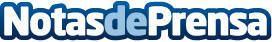 Commanders Act apuesta por el mercado españolLa empresa de MarTech francesa ofrece varias herramientas tecnológicas que ayudan a empresas de todos los sectores aprovechar los datos de sus clientes y así respaldar iniciativas de marketing más inteligentes y rentablesDatos de contacto:Piers Finzel918514567Nota de prensa publicada en: https://www.notasdeprensa.es/commanders-act-apuesta-por-el-mercado-espanol_1 Categorias: Marketing E-Commerce Software http://www.notasdeprensa.es